О снижении стоимости платных образовательных услуг по основным профессиональным образовательным программам высшего образования В соответствии с Положением о порядке снижения стоимости платных образовательных услуг по основным профессиональным образовательным программам высшего образования, в связи с успешным лицензированием ряда направлений и их включением в перечень направлений, специальностей
и образовательных программ в 2021 г., с целью расширения круга потенциальных потребителей образовательных услуг, стимулирования заинтересованности
к поступлению в университет, предложения конкурентных условий поступления
и обучения в ДГТУ п р и к а з ы в а ю: Снизить стоимость платных образовательных услуг по основным образовательным программам высшего образования для поступающих на 1 курс очной формы обучения в 2021/2022 учебном году, сроком на 1 год, согласно приложению 1. Снизить стоимость платных образовательных услуг по основным образовательным программам высшего образования для поступивших в 2020/2021, 2019/2020, 2018/2019 учебных годах на 1 курс очной формы обучения на места                           с оплатой стоимости обучения, сроком на 1 семестр, согласно приложению 2, приложению 3, приложению 4.Руководителям структурных подразделений, в том числе обособленных, осуществляющих образовательную деятельность по программам высшего образования:обеспечить размещение информации о возможности снижения стоимости обучения на 2021/2022 учебный год на информационных стендах вверенного структурного подразделения в течение 3 дней со дня выхода приказа,
а также постоянное информирование абитуриентов в период приемной кампании 2021/2022 учебного года; организовать до 31.08.2021 г. работу по приему заявлений
от обучающихся о снижении стоимости платных образовательных услуг за высокие результаты в период обучения;организовать до 30.09.2021 г. издание приказов со списком обучающихся, которым снижена стоимость платных образовательных услуг
за высокие результаты при поступлении на обучение, за высокие результаты
в период обучения.Проректору по учебной работе Колодкину В.А. инициировать
и провести заседания Учебной комиссии по вопросам принятия решений о снижении стоимости платных образовательных услуг в срок до 15.09.2021 г.Ответственность за своевременность и правомерность снижения стоимости платных образовательных услуг и ее отмену возложить на руководителей структурных подразделений. Начальнику Управления информатизации Бабенко И.В. в трехдневный срок разместить приказ и приложения к нему на сайте университета www.donstu.ru. Начальнику Управления делами Бабенко М.В. в трехдневный срок довести настоящий приказ до сведения заинтересованных лиц. Контроль исполнения приказа возложить: по программам бакалавриата
и специалитета – на проректора по учебной работе Колодкина В.А., по программам магистратуры и подготовки кадров высшей квалификации – на проректора
по учебной работе и подготовке кадров высшей квалификации Бескопыльного А.Н.	            Ректор 	 	 	 	                            	 	 	Б.Ч. МесхиСоответствует оригиналуИсп.: Погребная В.Ю., тел. 25-60.Рассылка: все структурные подразделения. Приложение № 1Снижение стоимости платных образовательных услуг за высокие результаты при поступлении на обучениеПриложение № 2 Снижение стоимости платных образовательных услуг за высокие результаты в период обучения для поступивших на 1 курс в 2020/2021 уч. году                  Приложение № 3Снижение стоимости платных образовательных услуг за высокие результаты в период обучения для поступивших на 1 курс в 2019/2020 уч. годуПриложение № 4Снижение стоимости платных образовательных услуг за высокие результаты в период обучения для поступивших на 1 курс в 2018/2019 уч. году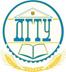 МИНИСТЕРСТВО НАУКИ И ВЫСШЕГО ОБРАЗОВАНИЯ РОССИЙСКОЙ ФЕДЕРАЦИИФЕДЕРАЛЬНОЕ ГОСУДАРСТВЕННОЕ БЮДЖЕТНОЕ ОБРАЗОВАТЕЛЬНОЕ УЧРЕЖДЕНИЕ ВЫСШЕГО ОБРАЗОВАНИЯ
«ДОНСКОЙ ГОСУДАРСТВЕННЫЙ ТЕХНИЧЕСКИЙ УНИВЕРСИТЕТ»(ДГТУ)П Р И К А З       «27» августа 2021 г.		                       	                              № 789-Аг. Ростов-на-Дону№УГСННаименование программы/профиляСредний балл ЕГЭ Текущая стоимость, руб.*Снижение стоимости, руб.*Поступление109.00.00
Информатика и вычислительная техника-65125 900106000УГСН235.00.00
Сельское, лесное и рыбное хозяйство-50125 900106 000УГСН336.05.01 ВетеринарияВетеринария60125 900106 000однопрофильное438.00.00 Экономика и управление-60108 80089 000УГСН540.03.01 ЮриспруденцияУголовно-правовой, Гражданско-правовой, Государственный, Адвокатская и судебная деятельность60108 80089 000однопрофильное642.03.05 Медиакоммуни-кацииМедиакоммуникации70158000140 000однопрофильное743.00.00
Сервис и туризм-63108 80089 000УГСН845.03.02 ЛингвистикаТеория и практика перевода, Иностранные языки и культуры стран изучаемых языков,
Теория и методика преподавания иностранных языков и культур70108 80089 000однопрофильное949.03.01 Физическая культураФизическая культура70154 300140 000однопрофильное1053.03.01 Музыкальное искусство эстрады Музыкальное искусство эстрады70215 400190 000однопрофильное1154.03.01 ДизайнДизайн70215 400190 000однопрофильноеКодНаименование направления подготовки (специальности)Снижение стоимости, руб. *БакалавриатБакалавриатБакалавриат09.03.02Информационные системы и технологии108 80009.03.03Прикладная информатика108 80009.03.04Программная инженерия108 80010.03.01Информационная безопасность108 80024.03.04Авиастроение150 30027.03.02Управление качеством108 80035.03.06Агроинженерия108 80036.05.01Ветеринария98 50038.03.01Экономика90 20038.03.02Менеджмент90 20038.03.05Бизнес-информатика90 20038.03.06Торговое дело90 20038.03.07Товароведение90 20040.03.01Юриспруденция90 20042.03.01Реклама и связи и с общественностью90 20043.03.01Сервис90 20045.03.02Лингвистика90 20049.03.01Физическая культура145 10054.03.01Дизайн186 600МагистратураМагистратураМагистратура09.04.01Информатика и вычислительная техника107 80009.04.02Информационные системы и технологии107 80009.04.03Прикладная информатика107 80009.04.04Программная инженерия107 80036.04.01Ветеринарно-санитарная экспертиза101 60038.04.01Экономика91 20038.04.02Менеджмент91 20038.04.03Управление персоналом91 20038.04.04Государственное и муниципальное управление91 20038.04.05Бизнес-информатика91 20038.04.06Торговое дело91 20038.04.08Финансы и кредит91 200АспирантураАспирантураАспирантура36.06.01Ветеринария и зоотехния101 60038.06.01Экономика105 700КодНаименование направления подготовки (специальности)Снижение стоимости, руб.БакалавриатБакалавриатБакалавриат09.03.02Информационные системы и технологии104 50009.03.03Прикладная информатика104 50009.03.04Программная инженерия104 50010.03.01Информационная безопасность104 50027.03.02Управление качеством104 50038.03.01Экономика88 40038.03.02Менеджмент88 40038.03.05Бизнес-информатика88 40038.03.06Торговое дело88 40038.03.07Товароведение88 40040.03.01Юриспруденция88 40042.03.01Реклама и связи с общественностью88 40043.03.01Сервис88 40045.03.02Лингвистика88 400АспирантураАспирантураАспирантура01.06.01Математика и механика108 70009.06.01Информатика и вычислительная техника117 20038.06.01Экономика117 20044.06.01Образование и педагогические науки108 70045.06.01Языкознание и литературоведение108 70046.06.01Исторические науки и археология108 70047.06.01Философия, этика и религиоведение108 700КодНаименование направления подготовки (специальности)Снижение стоимости, руб.БакалавриатБакалавриатБакалавриат09.03.02Информационные системы и технологии91 50009.03.03Прикладная информатика91 50009.03.04Программная инженерия91 50010.03.01Информационная безопасность91 50027.03.02Управление качеством91 50038.03.01Экономика86 00038.03.02Менеджмент86 00038.03.05Бизнес-информатика86 00038.03.06Торговое дело86 00038.03.07Товароведение86 00040.03.01Юриспруденция91 10042.03.01Реклама и связи с общественностью91 50043.03.01Сервис86 00045.03.02Лингвистика86 000АспирантураАспирантураАспирантура01.06.01Математика и механика96 80003.06.01Физика и астрономия105 40004.06.01Химические науки105 40008.06.01Техника и технологии строительства105 40009.06.01Информатика и вычислительная техника105 40012.06.01Фотоника, приборостроение, оптические
и биотехнические системы и технологии105 40013.06.01Электро- и теплотехника105 40015.06.01Машиностроение105 40020.06.01Техносферная безопасность105 40022.06.01Технологии материалов105 40023.06.01Техника и технологии наземного транспорта105 40027.06.01Управление в технических системах105 400